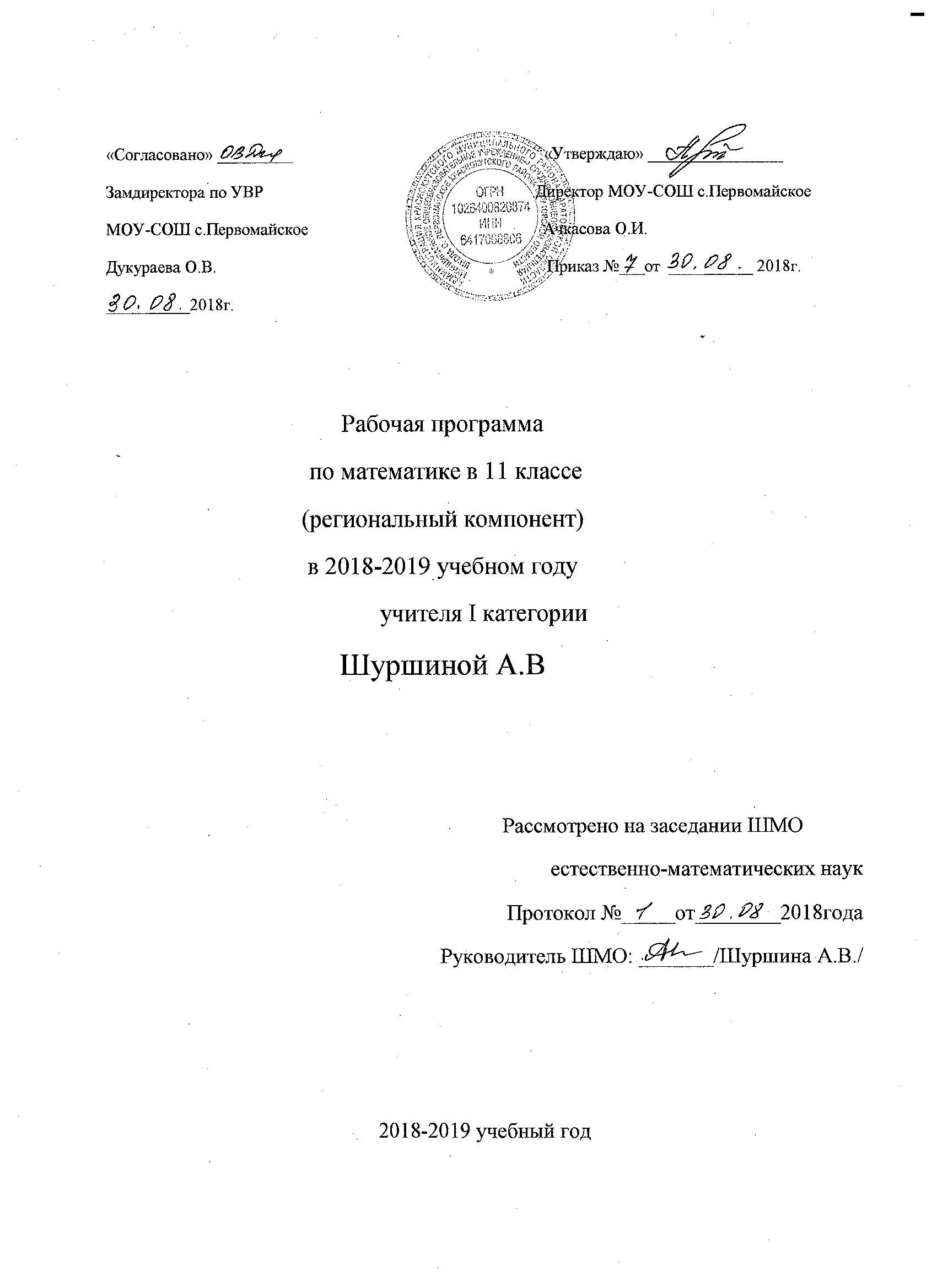                    Рабочая программа педагога                             Коноваловой А.Д.,I категории по географии, изобразительному искусству, краеведению, музыке, технологии   7 класс(ФГОС)                                                    2018 - 2019 учебный год1.Пояснительная записка       География – учебный предмет, формирующий у школьников комплексное, системное и социально-ориентированное представление о Земле как планете людей, о закономерностях природных процессов, об особенностях населения и хозяйства, о проблемах взаимодействия общества и природы, об адаптации человека к географическим условиям окружающей среды, о географических подходах к устойчивому развитию территорий.Данная рабочая программа  по географии линии УМК «География. Алгоритм успеха» (5-9 классы) для основной школы составлена в соответствии: с требованиями федерального государственного образовательного стандарта общего образования; с требованиями к результатам освоения основной образовательной программы основного общего образования, представленными в федеральном государственном образовательном стандарте общего образования; фундаментального ядра содержания общего образования; с рабочей программой «география», авторы-составители А.А.Летягин, И.В.Душина, В.Б.Пятунин, Е.А.Таможняя с программой развития и формирования универсальных учебных действий, которые обеспечивают формирование российской гражданской   идентичности, овладения ключевыми компетенциями, составляющими основу для саморазвития и непрерывного       образования,целостность общекультурного, личностного и познавательного развития обучающихся;с федеральным перечнем учебников, рекомендованных (допущенных) Министерством образования и науки РФ к использованию в образовательном процессе в общеобразовательных учреждениях.           Основная цель учебного  курса - продолжить формирование системы географических знаний и умений как компонента научной картины мира.  Развивать у школьников целостное представление о Земле как планете людей, а также региональные знания о целостности и дифференциации природы материков, их крупных регионов и отдельных стран, о людях, их населяющих, особенностях жизни и хозяйственной деятельности в различных природных условиях, т.е. формировать минимум базовых географических знаний, образующих общую картину мира. Эти знания необходимы каждому человеку нашей эпохи. При изучении курса формируются умения и навыки использования географических знаний в практической деятельности и повседневной жизни.          Задачи учебного курса:- расширить и конкретизировать представления о пространственной неоднородности поверхности Земли на разных уровнях ее дифференциации;- создать образные представления о крупных регионах материков и странах с выделением особенностей их природы, природных богатств, их использовании населением в хозяйственной деятельности;-раскрыть характер, сущность и динамику основных природных, экологических, социально-экономических, геополитических и иных процессов, происходящих в географическом пространстве мира;-формировать знания о главных особенностях взаимодействия природы и общества на современном этапе его развития, о значении окружающей среды и рационального природопользования, реализации стратегии устойчивого развития;- усилить гуманизацию и культурологическую направленность содержания курса посредством знакомства с историко-культурными регионами мира;            -обучать составлением комплексных характеристик регионов и стран, в центре которых – человек, люди, народы материков и стран, их образ жизни, материальная и духовная культура, хозяйственная деятельность в конкретных природных условиях, как на суше, так и в прилегающих акваториях океанов;- способствовать воспитанию у учащихся в духе уважения к другим народам, чтобы « научиться жить вместе, развивая знания о других, их истории, традициях и образе мышления, понимать людей другой культуры;- продолжить развитие картографической грамотности школьников посредством работы с картами разнообразного содержания и масштаба; изучения способов изображения географических объектов и явлений, применяемых на этих картах;- учить извлекать информацию из различных источников знаний, составлять по ним комплексные страноведческие описания и характеристики территории;-на основе историко-географического подхода раскрыть изменения политической карты, практики природопользования, процесса нарастания экологических проблем в пределах материков, океанов и отдельных стран, формировать у школьников эмоционально-ценностное отношение к географической среде.Согласно учебному плану рабочая программа предусматривает изучение материала в течение 68 часов (2 часа в неделю) в 7 классе.2. ПЛАНИРУЕМЫЕ РЕЗУЛЬТАТЫ ИЗУЧЕНИЯ ПРЕДМЕТАЛичностныевоспитание российской гражданской идентичности;формирование ответственного отношения к учению, готовности к саморазвитию, осознанному выбору с учетом познавательных интересов;формирование целостного мировоззрения, соответствующего современному уровню развития науки и учитывающего многообразие современного мира;формирование ценности здорового и безопасного образа жизни;формирование основ экологической культуры;уважительное и заботливое отношение к членам своей семьи;развитие эстетического сознания через освоение художественного наследия народов мира и России.Метапредметныеумение самостоятельно определять цели своего обучения, ставить и формулировать для себя новые задачи в учебе и познавательной деятельности;умение самостоятельно планировать пути достижения целей, осознанно выбирать наиболее эффективные способы решения учебных и познавательных задач;умение соотносить свои действия с планируемыми результатами, осуществлять контроль своей деятельности в процессе достижения результата, корректировать свои действия в соответствии с изменяющейся ситуацией;владение основами самоконтроля, самооценки, принятия решений и осуществления осознанного выбора в учебной и познавательной деятельности;умение определять понятия, создавать обобщения, самостоятельно выбирать основания и критерии для классификации, устанавливать причинно-следственные связи и делать выводы;умение создавать, применять и преобразовывать знаки и символы для решения учебных и познавательных задач;умение организовывать сотрудничество, работать индивидуально и в группе;умение осознанно использовать речевые средства для выражения своих мыслей и потребностей;формирование и развитие компетентности в области использования ИКТ;формирование и развитие экологического мышления, умение применять его на практике.ПредметныеФормирование представлений о географической науке, ее роли в освоении планеты человеком, о географических знаниях. Как компоненте научной картине мира, их необходимости для решения современных практических задач человечества, в том числе задачи охраны окружающей среды и рационального природопользования;Формирование первичных навыков использования территориального подхода как основы географического мышления для осознания своего места в целостном, многообразном и быстро изменяющемся мире и адекватной ориентации в нем;Формирование представлений и основополагающих теоретических знаний о целостности и неоднородности Земли как планеты людей в пространстве и во времени, основных этапах ее географического освоения, особенностях природы, жизни, культуры и хозяйственной деятельности людей, экологических проблемах на разных материках и в отдельных странах;Овладение элементарными практическими умениями использования приборов и инструментов для определения количественных и качественных характеристик компонентов географической среды, в том числе ее экологических параметров;Овладение основами картографической грамотности и использование географической карты как одного из «языков» международного общения;Овладение основными навыками нахождения, использования и презентации географической информации;Формирование умений и навыков использования разнообразных географических знаний в повседневной жизни для объяснения и оценки разнообразных явлений и процессов, самостоятельного оценивания уровня безопасности окружающей среды, адаптации к условиям территории проживания, соблюдение мер безопасности в случае природных стихийных бедствий и техногенных катастрофФормирование представлений об особенностях экологических проблем на различных территориях и акваториях, умений и навыков безопасного и экологически целесообразного поведения в окружающей среде;3. Содержание изучаемого курсаРаздел I Введение (3 ч) Тема 1. Что изучают в курсе «Материки, океаны, народы и страны» (1 ч)Знания материков, океанов, их расположения на карте. Тема 2. Географическая карта — источник географических знаний (1 ч)Из истории создания карт. Роль, свойства и виды карт. Явления и процессы, обозначаемые на картах, способы их изображения. Решение задач с     использованием карты.Практическая работа. Определение по картам и глобусам расстояния между точками в километрах и градусах.Тема 3. Как люди открывали мир (1 ч)«Открытие» Земли. Основные этапы накопления знаний о Земле, ее природе и населении.Знания о Земле в древнем мире. Первые путешествия, расширяющие представления европейцев о Старом Свете. Эпоха Великих географических      открытий. Развитие географических представлений об устройстве поверхности Земли.Современные географические исследования: Международный геофизический год, исследования Мирового океана, изучение Земли из космоса. Международное сотрудничество в изучении Земли.Практическая работа. Обучение простейшим приёмам работы с источниками географической информации, обозначение маршрутов экспедиций.Раздел II Земля — уникальная планета (9+ ч +1 ч Обобщение)Тема 1. ЛИТОСФЕРА И РЕЛЬЕФ ЗЕМЛИ (2 ч)Гипотезы происхождения и теории эволюции литосферы. Сейсмические пояса Земли. Геологическое время. Карта строения земной коры.Рельеф земной поверхности. Закономерности размещения крупных форм рельефа. Природные катастрофы, происходящие в литосфере.Практическая работа №1 Определение по карте направлений передвижения литосферных плит и предположение размещения материков и океанов через миллионы лет (на основе теории тектоники плит).Тема 2. АТМОСФЕРА И КЛИМАТЫ ЗЕМЛИ (2 ч)Гипотезы происхождения атмосферы. Пояса освещенности и тепловые пояса. Распределение температуры воздуха, атмосферного давления и осадков на Земле. Климатическая карта. Воздушные массы. Открытие общей циркуляции атмосферы. Климатообразующие факторы. Климатические пояса и области. Опасные природные явления в атмосфере.Практическая работа №2  Описание климата места по климатической карте.Тема 3. ГИДРОСФЕРА. МИРОВОЙ ОКЕАН (2 ч)Мировой океан — главная часть гидросферы. Гипотезы происхождения гидросферы. Единство вод Земли. Свойства вод Мирового океана. Водные    массы. Система поверхностных течений в океане. Льды.Взаимодействие океана с атмосферой и сушей.Контурная карта. Выделение на карте поверхностных течений     Тема 4.  ГЕОГРАФИЧЕСКАЯ ОБОЛОЧКА (3 ч)Гипотезы возникновения жизни на Земле. Пути расселения по Земле растений, человека и животных. Значение связей живого и неживого вещества.Строение и свойства географической оболочки. Круговорот веществ и энергии. Природные комплексы, их строение и разнообразие. Природная зона. Географическая зональность. Высотная поясность. Карта природных зон.Тема 5. ЗЕМЛЯ - ПЛАНЕТА ЛЮДЕЙ (3+1 обобщение ч)Численность населения. Размещение населения по материкам, климатическим поясам, природным зонам. Распределение населения по удаленности от океана. Карта народов и плотности населения. Миграции населения. Основные этносы. Основные религии.    Основные виды хозяйственной деятельности. Страны мира, их группировка по различным признакам.Практическая работа№3 Население Земли.Раздел III Материки и океаны (49 ч)Тема 1.  АФРИКА ( 11 ч)Географическое положение, размеры, очертания и омывающие континент моря и океаны. История исследования материка. Особенности природы. Преобладание равнин; горы и нагорья. Формирование рельефа под влиянием внутренних и внешних процессов. Размещение месторождений полезных ископаемых. Практическая работа № 4. 1. Определение географических координат крайних точек, протяженности материка с севера на юг в градусах и километрах. Обучение определению географического положения материка. 2. Обозначение на контурной карте крупных форм рельефа и месторождений полезных ископаемых. 3.  Определение причин разнообразия природных зон материка.Факторы формирования климата материка. Климатические пояса и типичные для них погоды. Внутренние воды, их зависимость от рельефа и климата, природные зоны. Характерные представители растительного и животного мира, почвы природных зон материка. Заповедники Африки.Практическая работа №5: Характеристика ПК по картам.Природные богатства Африки и их использование. Стихийные природные явления.Народы и страны. Гипотеза об африканском происхождении человека. Разнообразие расового и этнического состава населения материка. Размещение населения в связи с историей заселения и природными условиями. Колониальное прошлое Африки. Современная политическая карта. Деление Африки на крупные регионы: Северная Африка (Египет, Алжир), Центральная Африка (Нигерия, Заир), Восточная Африка (Эфиопия, Кения), Южная Африка (ЮАР). Состав территории и страны региона. Общие черты и особенности природы и природных богатств регионов; влияние на природу региона прилегающих частей океанов. Черты различий между странами, входящими в регион. Главные особенности населения: язык, быт (тип жилища, национальная одежда, пища, традиции, обряды, обычаи), народные промыслы; религия.Основные виды хозяйственной деятельности по использованию природных богатств суши и прилегающих акваторий. Культурные растения и домашние животные. Изменение природы материка под влиянием человека.Крупные города, столицы, культурно-исторические центры стран региона.Практическая работа №6: Оценивание климатических условий одного из африканских народов на основе сопоставления ареалов его распространения. Описание природных условий, населения и хозяйственной жизни одной из африканских стран.Тема 2. АВСТРАЛИЯ И ОКЕАНИЯ (4 ч)Австралия. Географическое положение, размеры, очертания и омывающие континент моря и океаны. История открытия и исследования Австралии.Особенности компонентов природы Австралии (рельеф, климат, внутренние воды, растительный и животный мир). Природные зоны материка, их размещение в зависимости от климата. Природные богатства. Изменения природы человеком и современные ландшафты. Меры по охране природы на континенте.Население Австралии. Особенности духовной и материальной культуры аборигенов и англо-австралийцев. Австралия — страна, занимающая весь континент. Виды хозяйственной деятельности и их различия в крупных регионах страны (в Северной, Центральной, Западной и Восточной Австралии). Столица и крупные города.Практическая  работа №7. 1. Сравнение географического положения Австралии и Африки; определение черт сходства и различия основных компонентов природы этих континентов, а также степени природных и антропогенных изменений ландшафтов каждого из материков.Океания. Географическое положение. Из истории открытия и исследования Океании. Особенности природы в зависимости от происхождения островов и их географического положения. Заселение Океании человеком и изменение им природы островов. Современные народы и страны Океании.Тема 3. ЮЖНАЯ АМЕРИКА (7ч)Географическое положение, размеры, очертания и омывающие континент моря и океаны. История открытия и исследования материка.Особенности природы: строение поверхности, закономерности размещения крупных форм рельефа в зависимости от строения земной коры. Размещение месторождений полезных ископаемых. Климат и факторы его формирования. Климатические пояса и типичные погоды. Внутренние воды.Своеобразие органического мира континента. Проявление на материке широтной зональности. Природные зоны, характерные представители растительного и животного мира, почвы природных зон. Высотная зональность в Андах. Степень изменения природы человеком. Заповедники Южной Америки. Стихийные природные явления на континенте. Природные богатства и их использование в хозяйственной деятельности населения.Практическая работа № 8. 1. Определение черт сходства и различий географического положения Африки и Южной Америки. Практическая работа №9: Описание крупных речных систем Южной Америки (по выбору учащихся).Народы и страны. История заселения материка. Коренное и пришлое население. Сложность и разнообразие расового и этнического состава населения континента. Размещение населения в связи с историей заселения и природными условиями. Колониальное прошлое материка и современная политическая карта. Деление Южной Америки на крупные регионы — Восточную часть и Андийскую область.Путешествие по крупным странам каждого из регионов. Особенности географического положения стран (Бразилии, Аргентины, Перу, Венесуэлы, Колумбии, Чили), их природы и природных богатств, особенности материальной и духовной культуры населения стран, основных видов хозяйственной деятельности. Культурные растения и домашние животные.Крупные города, столицы, культурно-исторические центры стран Южной Америки.Практическая работа № 10. Характеристика природы страны и населения (Чили, Венесуэла)Тема 4.  АНТАРКТИДА (1ч)Антарктида. Из истории открытия и исследования материка. Своеобразие природы ледяного континента. Современные исследования материка.Тема 5.  ОКЕАНЫ (3 ч)Тихий, Индийский, Атлантический океаны. Географическое положение. Краткая история исследования каждого из океанов. Особенности природы, виды хозяйственной деятельности в каждом из океанов. Охрана природы океанов.Северный Ледовитый океан. Географическое положение. Основные этапы исследования природы океана. Особенности природы океана, природные богатства и их использование в хозяйстве. Необходимость охраны природы океана.Практическая работа №11. Изображение на контурной карте шельфа океана и видов хозяйственной деятельности на нём, а так же маршрутов научных, производственных, рекреационных экспедиций по акваториям океана»Тема 6. СЕВЕРНАЯ АМЕРИКА (6 ч)Географическое положение, размеры, очертания и омывающие континент океаны. Открытие и исследование материка.Особенности природы: строение рельефа в связи с историей его формирования, закономерности размещения полезных ископаемых; климатообразующие факторы, климатические пояса и типичные для них погоды; внутренние воды; особенности проявлений зональности на материке; основные черты природы зон тундры, тайги, смешанных и широколиственных лесов, степей. Уникальные природные ландшафты материка. Заповедники и национальные парки.Природные богатства материка, использование их человеком. Изменение природы в результате хозяйственной деятельности.Практическая работа. Сравнение климата отдельных частей материка, расположенных в одном климатическом поясе, оценка климатических условий для жизни и хозяйственной деятельности населения.Народы и страны. Этапы заселения континента. Основные этносы. Размещение населения в зависимости от истории заселения и природных условий. Формирование политической карты, страны Северной Америки.Краткая характеристика стран Англосаксонской (Канада и США) и Латинской Америки (Мексика и страны Карибского бассейна). Крупные города, столицы. Практическая работа № 12 Характеристика климата Северной Америки. Практическая работа № 13  Характеристика одной из стран Северной Америки          Тема 7. ЕВРАЗИЯ  (17ч)Географическое положение материка, его размеры и очертания. Океаны и моря у берегов континента, их влияние на природу величайшего массива суши. Отечественные имена на карте Евразии. Практическая работа №14: Особенности географического положения Евразии и его влияние на природу материка.Особенности природы: этапы формирования рельефа; горы, нагорья, равнины, размещение месторождений полезных ископаемых; климатообразующие факторы, разнообразие климатов, климатические пояса и области; внутренние воды и распределение их по территории материка в зависимости от рельефа и климата.Проявление на материке широтной и высотной зональности. Особенности природы континента. Изменение природы материка в результате хозяйственной деятельности. Современные ландшафты. Крупнейшие заповедники.Практическая работа № 15. 1. Сравнительная характеристика климата отдельных территорий материка.Народы и страны. Евразия (наряду с Африкой) — родина человека; расселение его по континенту. Расовый и этнический состав населения. Крупнейшие этносы Евразии. Неравномерность размещения населения: исторические и природные причины, обусловливающие ее. Этапы формирования политической карты Евразии. Современная политическая карта материка.Крупные регионы Евразии. Состав территории и страны региона. Общие черты природы и природных богатств региона и отдельных стран, входящих в его состав. Черты различий между странами. Главные особенности населения: язык, быт (тип жилища, национальная одежда, пища, традиции народов, обычаи, обряды). Ценности духовной культуры.Основные виды хозяйственной деятельности по использованию природных богатств суши и прилегающих акваторий. Территории с опасной экологической ситуацией. Культурные растения и домашние животные.Крупные города, их географическое положение.Зарубежная Европа. Северная Европа. Характеристика одной из стран. Западная Европа. Великобритания, Франция, Германия.Восточная Европа. Польша, Чехия, Словакия, Венгрия и другие страны. Страны Восточной Европы, пограничные с Россией: страны Балтии, Украина, Белоруссия, Молдавия.Южная Европа. Италия, Испания, Греция.Зарубежная Азия. Юго-Западная Азия. Страны региона (Саудовская Аравия и др.). Страны Закавказья: Грузия, Армения, Азербайджан.Центральная Азия. Монголия, Казахстан и другие страны.Восточная Азия. Китай, Япония.Южная Азия. Индия.Юго-Восточная Азия. Индонезия.Раздел IV. Земля — наш дом (1 час + 1 ч Обобщение курса)Географическая оболочка, ее свойства и строение. Этапы развития географической оболочки. Роль живых организмов в формировании природы Земли. Почва как особое природное образование.Взаимодействие природы и общества. Значение природных богатств для людей. Виды природных богатств. Влияние природы на условия жизни людей. Изменения природы в планетарном, региональном и локальном масштабах под воздействием хозяйственной деятельности людей. Необходимость международного сотрудничества в использовании природы и ее охране.Современная география. Роль географии в рациональном использовании природы.Практическая работа № 16: Защита проекта заповедника или национального парка в пределах любого из материков мира.                                       Учебно – тематическое планирование1.Пояснительная записка        Рабочая программа для 5-7 классов соответствует требованиям федерального государственного образовательного стандарта основного общего образования (2010 г.). (авторы Л. Г.Савенкова,  Е.А.Ермолинская. М.: Вентана-Граф, 2013)  . Учебно – методический  комплект  рекомендован Министерством  образования  РФ  / -М. :  Вентана – Граф, 2013.Определяющими характеристиками данной программы являются  интеграция искусств и полихудожественное развитие школьника.  Структура, содержание, концептуальные положения творческого развития   ребенка, учебные задачи, виды и формы работы с детьми, а также  педагогические подходы и методологические основания программы  опираются на концепцию образовательной области «Искусство»,разработанной в Учреждении Российской академии образования  «Институт художественного образования».      Данная программа учитывает передовой опыт современных  направлений педагогики искусства в области художественного  образования школьников, научно-методические концепции, технологии  обучения, а также изменения культурного пространства России,  появление новых имен, тенденций, произведений искусства.        Современный уровень социокультурного развития общества  диктует иную культуру общения педагога с учащимися (ученик  становится субъектом образовательного процесса), требует от учебных  программ созвучных педагогических характеристик, обеспечивающих  полихудожественное развитие школьников.Целью уроков изобразительного искусства в основной школе  является реализация фактора развития, формирование у детей целостного,  гармоничного восприятия мира, активизация самостоятельной творческой  деятельности, развитие интереса к природе и потребность в общении с  искусством; формирование духовных начал личности, воспитание  эмоциональной отзывчивости и культуры восприятия произведений профессионального и народного (изобразительного) искусства;  нравственных и эстетических чувств; любви к родной природе, своему  народу, к многонациональной культуре.Задачи изучения предмета «Изобразительное искусство» на год:Углубленное изучение полученного в начальной школе представления о взаимодействии человека, природы и культуры как единого целого и отображение этого в творчестве художника;Освоение графической грамоты и средств художественной выразительности изобразительного искусства и архитектуры, в том числе способов передачи объема и перспективы.•   воспитание  устойчивого интереса к изобразительному творчеству; уважения к культуре и искусству разных народов, обогащение  нравственных качеств, способности проявления себя в искусстве и  формирование художественных и эстетических предпочтений;•  развитиеспособности к эмоционально-чувственному и осознанно-мотивируемому  восприятию окружающего мира природы и произведений разных видов  искусства; развитие воображения и фантазии, повышение творческого потенциала,  побуждение к творчеству и сотворчеству в художественной деятельности;•  освоение  разных видов пластических искусств: живописи, графики, декоративно-прикладного искусства, архитектуры и дизайна; приемов  работы с художественными материалами, инструментами , техниками.•   овладение  умением пользоваться выразительными средствами изобразительного  искусства, языком графической грамоты и разными художественными материалами, которые позволили бы адекватно выразить в художественном творчестве, в соответствии с их возрастными интересами и предпочтениями, их  желания выразить в своем творчестве свои представления об  окружающем мире;•  развитие опыта художественного восприятия произведений  искусства, обогащение знаний и представлений о художественном наследии человечества, своего народа, составляющем гордость и славу всемирной истории искусства.      Фактор развития реализуется в программе посредством развития  дифференцированного зрения, освоения выразительности художественно-образного языка изобразительного искусства, приоритетности  самостоятельной художественно-творческой деятельности школьника,  восприятия разных видов изобразительного искусства в условиях взаимодействия  и интеграции искусств, активизацию творческого общения и познавательной деятельности.       Основой всего педагогического процесса в преподавании  изобразительного искусства является органическое единство учебного и  воспитательного процессов в условиях интеграции и взаимодействия с  другими образовательными дисциплинами.        Характерными признаками развивающего обучения в условиях  полихудожественного подхода  на уроках  изобразительного искусства являются следующие:1. Духовное возвышение ребенка. 2. Действие, радость, увлечение школьника работой.3. Живое общение с искусством. 4. Освоение разнообразных сторон жизни окружающего мира.5. Опора на региональный компонент в обучении. 6. Реализация полихудожественного, интегрированного подхода.7. Сенсорное насыщение представлений и действий детей, 8. Раскрытие разных сторон жизни искусства. 9. Активное творчество самих детей.           В  соответствии  с   учебным  планом  для основного общего образования данная  рабочая  программа  рассчитана  на  34  часа  в  год  (1  час  в  неделю,  исходя  из  продолжительности  учебного  года  34  учебных  недель).                                 2.Планируемые результаты  освоения  курса:Предмет «Изобразительное искусство »в зависимости от содержания и способов организации учебной деятельности обучающихся раскрывает определённые возможности для формирования универсальных учебных действий.Личностные УУД1. Формирование у ребёнка ценностных ориентиров в области изобразительного искусства;2. воспитание уважительного отношения к творчеству как своему, так и других людей; 3. развитие самостоятельности в поиске решения различных изобразительных задач; 4. формирование духовных и эстетических потребностей; 5. овладение различными приёмами и техниками изобразительной деятельности; 6. воспитание готовности к отстаиванию своего эстетического идеала; 7. отработка навыков самостоятельной и групповой работы 8. обеспечивает формирование у учащихся целостной научной картины природного и социокультурного мира, отношений человека с природой, обществом, другими людьми, государством, осознания своего места в обществе, создавая основу становления мировоззрения, жизненного самоопределения и формирования российской гражданской идентичности личности. Регулятивные УУД1. Проговаривать последовательность действий на уроке. 2. Учиться работать по предложенному учителем плану. 3. Учиться отличать верно выполненное задание от неверного. 4. Учиться совместно с учителем и другими учениками давать эмоциональную оценку деятельности класса на уроке. 5. Основой для формирования этих действий служит соблюдение технологии оценивания образовательных достижений. Познавательные УУД1. Ориентироваться в своей системе знаний: отличать новое от уже известного с помощью учителя. 2. Делать предварительный отбор источников информации: ориентироваться в учебнике (на развороте, в оглавлении, в словаре). 3. Добывать новые знания: находить ответы на вопросы, используя учебник, свой жизненный опыт и информацию, полученную на уроке. 4. Перерабатывать полученную информацию: делать выводы в результате совместной работы всего класса. 5. Сравнивать и группировать произведения изобразительного искусства (по изобразительным средствам, жанрам и т.д.). 6. Преобразовывать информацию из одной формы в другую на основе заданных в учебнике и рабочей тетради алгоритмов самостоятельно выполнять творческие задания. 7. Овладение формами исследовательской деятельности, включая умения поиска и работы с информацией, с использованием различных средств ИКТ; Коммуникативные УУД1. Уметь пользоваться языком изобразительного искусства: а) донести свою позицию до собеседника; б) оформить свою мысль в устной и письменной форме (на уровне одного предложения или небольшого текста). 2. Уметь слушать и понимать высказывания собеседников. 3.Уметь выразительно читать и пересказывать содержание текста. 4. Совместно договариваться о правилах общения и поведения в школе и на уроках изобразительного искусства и следовать им. 5. Учиться согласованно работать в группе: а) учиться планировать работу в группе; б) учиться распределять работу между участниками проекта; в) понимать общую задачу проекта и точно выполнять свою часть работы; г) уметь выполнять различные роли в группе (лидера, исполнителя)При  реализации  данной  рабочей  программы  основное  внимание  будет  уделяться  формированию  универсальных  учебных  действий  (УУД)  через  использование  (применение)  следующих  педагогических  технологий,  в  т.ч.  инновационных: Педагогические технологии на основе личностной ориентации педагогического процесса:Педагогика сотрудничестваГуманно-личностная технология Ш.А. АмонашвилиПедагогические технологии на основе активизации и интенсификации деятельности учащихся:Игровые технологииПроблемное обучениеТехнологии уровневой дифференциацииУровневая дифференциация обучения на основе обязательных результатов (В.В. Фирсов)Групповые технологииКомпьютерные технологии обученияПриродосообразные технологии:Технология саморазвития (М. Монтессори)Технологии развивающего обучения:Системы развивающего обучения с направленностью на развитие творческих качеств личности (И.П. Волков, Г.С. Альтшуллер, И.П. Иванов)Личностно ориентированное развивающее обучение (И.С. Якиманская)Технология саморазвивающего обучения (Г.К. Селевко), что  отражено  в  календарно-тематическом  планировании.Ключевой  задачей  при  реализации  данной  программы  будет  являться  здоровьесбережение,  так  как  оно  как  никогда  актуально  в  учебно-воспитательном  процессе  и   формирует внимательное отношение учащихся к своему организму, воспитывает понимание ценности человеческой жизни, закладывает основы здорового образа жизни, умение ценить свою жизнь и жизнь окружающих.                                                  3.Содержание изучаемого курсаГлава 1. Природа в изобразительном искусствеТема 1. Природная среда как источник художественного вдохновения
Развитие дифференцированного зрения: перевод наблюдаемого в художественную форму.
Работа с натуры: наброски и зарисовки.Раскрыть перед учащимися роль и значение наброска и зарисовок в работе художника: запечатление мгновения, настроения, движения в быстром рисунке по восприятию, по впечатлению, с натуры.Тема 2. Использование растительных мотивов в художественном творчестве
Развитие фантазии и воображения.
Мотивы природных форм и элементы стилизации и обобщения формы из реальной в декоративную.Представление о творческой переработке природной формы художником.Тема 3. Мир живой природы глазами художника
Развитие дифференцированного зрения: перевод наблюдаемого в художественную форму.
Представление о художнике-анималисте.Изучение натуры: наблюдение, зарисовки, наброски, скульптурные этюды. Понятие о пластике в скульптурном изображении.Тема 4. Особенности художественного изображения животных и птиц в декоративно-прикладном искусстве
Развитие фантазии и воображения.
Формирование представлений о реальном и стилизованном изображении животных и птиц в изобразительном искусстве.Использование в стилизации формы животных характерных движений, поз; соблюдение закона стилизации, применимого в декоративно-прикладном искусстве — минимум средств в передаче задуманного художественного образа (линия, форма, цвет, пластика).Глава 2. Природа и творчествоТема 5. Отражение природных форм в архитектуре
Развитие фантазии и воображения.Освоение нового термина: архитектурная бионика. Гармоничность, надёжность природных форм и конструкций (крепление деталей, механизмы взаимодействия частей, функциональность и гармоничность формы, её назначение и др.). Применение особенностей природных форм и конструкций в создании предметов дизайна, техники, в архитектуре. Знакомство с творчеством архитектора А. ГаудиТема 6. Природные объекты и садово-парковая архитектура (фонтан)
Развитие фантазии и воображения.Раскрытие особенностей работы архитектора: продумывание и конструктивное решение не только архитектуры, но и всей прилежащей территории («вмещающий ландшафт» — Л.Н. Гумилёв)Тема 7. Средства передвижения. Летательные аппараты — от Леонардо да Винчи до наших дней
Развитие фантазии и воображения.
Творчество и жизнь Леонардо да Винчи: художник, учёный, инженер, изобретатель.Летательные аппараты, средства передвижения по земле, созданные художником по наблюдениям за птицами, животными и др.Глава 3. Художественное творчество и его истокиТема 8. Наука и искусство
Художественно-образное восприятие искусства (музейная педагогика).Размышления о науке и искусстве, их общих чертах и различии. Художник и философия, художник и математика. Художник и воображение. Этапы работы художника (писателя, поэта, драматурга, композитора) над произведением; научное открытие и воображение. Развитие представлений о том, что в основе любого художественного проекта или научной разработки лежат многочисленные наброски, записи, размышления, искания, пробы.Тема 9. Роль фантазии и воображения в искусстве
Развитие фантазии и воображения.Формирование творческого мышления школьников с помощью внедрения в процесс обучения механизма переноса знаний с одного искусства на другое, раскрытия выразительных и конструктивных особенностей произведений разных видов искусства: музыки и слова; слова и предложения; пространственного выстраивания композиции стиха, нот на нотном стане; композиции рассказа, пьесы и др.Тема 10. Художник и творческий процесс
Развитие фантазии и воображения.Формирование представлений учащихся о замысле и художественном образе произведения искусства. Обсуждение размышлений художников о процессе работы над произведением.Глава 4. Краткость и выразительность в искусствеТема 11. Коллаж — особая форма искусства
Развитие дифференцированного зрения: перевод наблюдаемого в художественную форму.Дать представление о технике коллажа.Техника выполнения коллажа и её применениеТема 12. Мудрость народа, заключённая в нескольких строчках 
Развитие фантазии и воображения.
Отображение культуры народа в его поэзии.
Различия западной и восточной культур в их отношении к природе.Особенности жанра традиционной японской поэзии — хокку. Чтение текстов хокку и размышление над их содержанием.Тема 13. Плакат и законы его построения. Плакатная графика
Развитие дифференцированного зрения, перевод наблюдаемого в художественную форму.Плакат как вид изобразительного искусства. Выразительный язык плаката. Текст плаката и изображение — это сжатый, ясный, лаконичный пластический язык. Связь изображения и текста, содержащегося в плакате.Глава 5. Искусство театраТема 14. Театр — содружество всех искусств
Художественно-образное восприятие изобразительного искусства (музейная педагогика).
Работа с музыкальным или литературно-поэтическим произведением.Формирование представлений учащихся об особенностях оформления сцены. Экскурсия (очная или заочная) в театр. Знакомство с особенностями театра (вестибюль, гардероб, сцена, гримёрная, костюмерная и др.)Тема 15. Оформление спектакля. Художник в театре
Развитие фантазии и воображения.Театральная площадка — предметно-пространственное окружение сцены. Элементы пространства сцены: авансцена, занавес, собственно сцена, закулисное пространство.Тема 16. Театральный костюм
Развитие дифференцированного зрения: перевод наблюдаемого в художественную форму.
Развитие интереса к искусству театра.
Формирование представления о специфике сценария к театральной постановке, построенного по мотивам литературного произведения.Роль и значение общего оформления сцены к спектаклю и костюмов героев.Тема 17. Лицо, грим, маска
Развитие дифференцированного зрения: перевод наблюдаемого в художественную форму.
Грим и маска.
Разнообразие видов и форм грима, используемого в театре.
Отображение с помощью грима исторической эпохи, особенностей литературного произведения и характера героя.Историческое ремесло создания маски.Тема 18. Театральная афиша
Развитие дифференцированного зрения: перевод наблюдаемого в художественную форму.
Афиша — лицо спектакля.Значение афиши для успеха спектакля.Тема 19. Пригласительный билет на спектакль
Развитие дифференцированного зрения: перевод наблюдаемого в художественную форму.
Пригласительный билет — одно из условий успеха проводимого мероприятия (вечера, праздника, дня рождения и др.).Значение художественного и декоративного оформления пригласительного билета, оригинального текста и грамотно подобранного шрифта.Глава 6. Композиция и её роль в искусствеТемы 20–21. Архитектурная композиция
Развитие фантазии и воображения.
Освоение закономерностей архитектурной композиции: композиционный центр, статика, ритм, динамика, симметрия, согласованность и гармония всех составляющих элементов.Знакомство с четырьмя видами архитектурной композиции: фронтальной, трёхмерной, высотной, глубинно-пространственной.Тема 22. Композиция художественного произведения
Развитие фантазии и воображения.Формирование представления о том, что композиция — это взаимодействие и особая гармония частей (объектов, элементов) художественного произведения, придающая ему единство и цельность.Глава 7. Мироздание и искусствоТемы 23–24. Западная и восточная модели в культуре человечества
Художественно-образное восприятие искусства (музейная педагогика).
Знакомство с философией культур разных народов: западной и восточной моделью мировосприятия.
Западная культура — это культура света.Восточная культура рассматривает мир как непрекращающийся процесс смены тёмного и светлого.Темы 25–26. Миф (мифология) как образ мира
Художественно-образное восприятие искусства (музейная педагогика).
Национальные особенности мифологической картины мира.
Славянская мифология — это представление о национальном единстве, которое связано с идеей общности Святой Руси.
Средства художественной выразительности, которые использовали художники в передаче особенностей представлений русского народа о миреи о себе.Принцип разделения в мифах разных народов. Символ единства — Мировое древо.Тема 27. Влияние мифологических представлений на повседневную жизнь русской деревни
Художественно-образное восприятие искусства (музейная педагогика).
Мифологическое значение слова «деревня».
Роль и значение расположения деревни в ландшафте. Нередко в больших деревнях (сёлах) центральное место отводилось православному храму. Церковь была центром сельского прихода (нескольких ближних деревень).
Мирское пространство деревни: расположение вокруг церкви домов, бань, овинов, гумна и др.Сакральное пространство деревенского мира. Связь жизни деревни с окружающей природой.Тема 28. Древнерусский каменный храм как символ православного мироздания
Художественно-образное восприятие искусства (музейная педагогика).Формирование представлений об архитектуре православных храмов. Характерные особенности храмов-монументов, их принадлежность разным архитектурным школам. Внутренняя структура храма и его убранство.Глава 8. История и искусствоТема 29. Восприятие истории посредством искусства
Художественно-образное восприятие искусства (музейная педагогика).
Историческая картина.
Формирование представлений о мифологических персонажах, запечатлённых в литературе.
Отображение истории в картинах, гравюрах, скульптуре.
Документально-повествовательный исторический жанр.Взаимосвязь содержания художественного текста и его иллюстраций.Тема 30. Костюм как средство исторической, социальной и психологической характеристики
Художественно-образное восприятие искусства (музейная педагогика).
История развития костюма. Обусловленность особых черт костюма климатом, национальной принадлежностью, характером основных занятий человека. Повседневная и праздничная одежда.Народное и традиционное в современном костюме.Тема 31. Мифологические и священные животные (зооморфные коды) в искусстве
Развитие дифференцированного зрения, перевод наблюдаемого в художественную форму.Изображение животных на картинах, гербах, в литературных и мифологических произведениях, сказках, легендах, поэзии, музыке.Тема 32. Исторические символы в искусстве. «Скрытые образы»
Развитие фантазии и воображения.Информация, заложенная в символах. Использование символики в картинах, скульптуре, орнаменте.Глава 9. ПроектыТема 33. Культурные достопримечательности города
Развитие дифференцированного зрения: перевод наблюдаемого в художественную форму.Коллективная проектная работа, связанная с активной исследовательской деятельностью.Тема 34. Проектная работа «Знаковые образы в искусстве»
Развитие дифференцированного зрения: перевод наблюдаемого в художественную форму.
Формирование умения обобщать информацию, поступающую из разных источников,и грамотно её использовать в практике.Выразительные средства изобразительного искусства (живописи, графики, скульптуры, архитектуры, декоративно-прикладного искусства): форма, объём, цвет, ритм, композиция, мелодика, конструкция.Глава 10. Великие имена в искусствеТема 35. Великие имена в искусстве
Художественно-образное восприятие изобразительного искусства (музейная педагогика).
Знакомство с жизнью и творчеством выдающихся художников Леонардо да Винчи, Рафаэля, М.А. Врубеля, Ж.-П. Сёра, К.С. Петрова-Водкина и П. Пикассо.
Развитие способности и умения общаться на языке искусства со сверстниками и старшими.Обсуждение работ художников, организация и проведение небольших исследований по творчеству художников.                                                       Учебно – тематическое планирование                                             1.ПОЯСНИТЕЛЬНАЯ ЗАПИСКАПрограмма разработана с учетом федеральных программ по биологии, географии, истории, а также региональной программы по экологии.ОСНОВНЫЕ ЦЕЛИ И ЗАДАЧИ КУРСА1. Дать более глубокое представление о природных сообществах родного края, явлениях и процессах, происходящих в биосфере. 2. Создать условия для понимания учащимися проблемы сохранения биологического разнообразия родного края. 3. Способствовать развитию биолого - экологического мышления школьников, показывая зависимость многих современных процессов в биосфере от взаимодействия общества и природы на конкретной территории. 4. Опираясь на концепцию В.И.Вернадского относительно биосферы в широком смысле этого слова, «былых биосфер» и ноосферы, способствовать созданию представления у учащихся о взаимосвязанности и взаимозависимости природных процессов, о целостности природной системы Земли и о необходимости ответственного отношения человека к разработке любых проектов, связанных с нарушением природной среды вообще и биологической в частности. 5. Обучить детей универсальным принципам исследовательского подхода, методам анализа полученных данных, ознакомить с современными методами исследований. 6.  Сформировать представление об особо охраняемых природных объектах своего края и всего мира в целом. 7.  Научить детей чувствовать красоту природы.8. Стимулировать учащихся к постоянному пополнению знаний об окружающей среде; 9. Вовлекать учащихся в практическую деятельность по решению проблем окружающей среды местного значения (выявление редких и исчезающих видов, организация экологической тропы, защита природы от разрушения - лесовосстановление, пропаганда экологических знаний: лекции, беседы, листовки, плакаты.В процессе реализации программы предусматривается использование разнообразных форм и методов организации деятельности учащихся: теоретические и практические занятия, экскурсии в природу и музей, анализ информации, подготовленной в процессе поисковой деятельности, наблюдение, исследование, приёмы проектной деятельности. В конце изучения курса планируется проведение итоговой конференции. Конференция строится на основе соотнесения знаний о природе своего края, полученных в процессе изучения курса, с общими биологическими и экологическими  понятиями: особь, популяция, сообщество, природа, природное равновесие, памятники природы, Родина, судьба человека, народа, природы, планеты.Необходимость введения курса «Биологическое краеведение» в 7 классе 34 часа учебного времени продиктовано следующим:1.Систему, биоразнообразие и эволюцию живой природы целесообразно изучать на основе краеведческого подхода с использованием наиболее типичных представителей растений, животных, грибов конкретного региона. Знания, полученные на уроках биологии, найдут практическое применение, в рамках заявленного курса,  т.к. позволят углубить и закрепить теоретические знания учащихся на основе их субъектного опыта;2. Разнообразие климатических зон Саратовской области представляет богатые возможности не только для изучения биологии, но и для формирования бережного отношения к природе, осознания себя частью её, воспитанию любви к родному краю.                                2. Планируемые результаты изучения курсаЗнать: что изучает биологическое краеведение, уметь пользоваться различными источниками информациигрибы и споровые растения  Саратовской области, уметь различать съедобные, условно съедобные и ядовитые грибыголосеменные и покрытосеменные растения  Саратовской областифлору  и фауну Саратовской областиопасных животных Саратовской области с/х  животных Саратовской областичто изучает геохронология.ископаемых беспозвоночных и позвоночных животных и ископаемые растения Саратовской областиУметь:различать степную и полупустынную растительность, отличать от луговой растительностиразличать растительность и животных Саратовской области.соблюдать правила безопасного поведения с опасными животными.соблюдать правила безопасного поведения животными - вредителями.3. Содержание изучаемого курса1. Введение - Что изучает биологическое краеведение - (2 ч) Краеведение - наука о местности, в которой мы живем. Основные направления краеведческой работы. Науки, связанные с краеведением - география, биология, геология, история, метеорология. Предмет биологического краеведения. Исторический обзор изучения природы родного края. Видные ученые краеведы области (Леопольдов А. Ф., Минх А. Н., Тилло А. А., Худяков Д. С. И др.) Важнейшие краеведческие музеи. Районный краеведческий музей. Краеведческие кружки, школьные музеи, детские краеведческие походы, как формы краеведческой работы. Природные условия и причины биологического разнообразия Саратовской области (географическое положение области, климат, почва, рельеф, гидрология). * Экскурсия № 1 - «Природа родного края и методы ее исследования». 2. Раздел 1. Растительный мир - 1.1.Флора Саратовской области. -3 часа Связь фауны и флоры с зональными, ландшафтными и климатическими характеристиками. Особенности представителей живого мира, обитающих в разных условиях. Взаимоотношения живых организмах в разных экосистемах. Природные сообщества лесостепной, степной и полупустынных зон. Особенности представителей живого мира, обитающих в условиях увлажнения. Природные сообщества пойм. Сообщества водоемов. Взаимоотношения живых организмах в разных экосистемах. Сезонные климатические изменения. Сезонные изменения в жизни животных и растений. Основные природные сообщества своей местности. Практическая работа №1 Со школьными определителями растений и животных. Раздел 1. Растительный мир - 1.2. Растительность Саратовской области - 8 часов Характеристика почв области. Общая информация о флоре. Растительность лесостепной, степной и полупустынной зоны. Пойменная растительность. Водные растения. Связь строения растений со средой обитания. Споровые растения нашей местности. Грибы. Съедобные и несъедобные грибы нашей местности. Лишайники. Использование растений в жизни человека. Полезные дикорастущие растения. Лекарственные, пищевые растения. Сельскохозяйственные культуры. НИИ "Элита Поволжья". Роль саратовских ученых в растениеводстве (Н.И.Вавилов, Д.Л.Цицин, И.Н. Мамонтова и др.). Растения - паразиты. Сорные растения. Ядовитые растения. Изучение распространенности местной флоры в зависимости от зоны, рельефа почв, водного режима и пр. Изучение флоры родного населенного родного города или поселка. Наиболее важные и интересные растительные объекты и сообщества окрестностей населенного пункта. Причины преобладания определенных форм растений в районе. Основные сельскохозяйственные культуры, характерные для района. Экскурсия №2 «Изучение флоры поселка и его окрестностей. Практическая работа №2 «Изучение ядовитых, лекарственных трав с. Первомайское». Раздел 2. Животный мир - 10 часов Общая характеристика фауны области. Животные лесостепной, степной и полупустынной зоны. Водные животные. Связь строения животных с природной средой и образом жизни. Рыбные богатства Волги и малых рек. Микрофауна водоемов. Беспозвоночные животные. Ракообразные, черви, паукообразные и насекомые характерные для нашего края. Характерные птицы и млекопитающие района. Оседлые и мигрирующие птицы. Связь жизни животных с климатическими условиями и временами года. Животноводство в Саратовской области. Животный мир городов и других населённых пунктов. Практическая работа №3Составление списков местных животных и растений. Раздел 3. Живое прошлое Саратовского края - 6 часов История развития органического мира.Основные этапы развития животного и растительного мира. Понятие о геохронологии. Восемнадцать саратовских морей и один океан. Наиболее интересные палеонтологические районы области (с.Тепловка, р.п. Озинки, р.п. Горный, с. Нижняя Банновка и др.). Характерные ископаемые животные области - губки, плеченогие, аммониты, белемниты, акулы, ихтиозавры и плезиозавры. Палеонтологическая характеристика родного края. Раздел 4. Охрана природы - 3 часа Природоохранная деятельность в Саратовской области. Защита животных, растений, природных комплексов. Защита малых рек и родников. Меры охраны природной среды. Организации, занимающиеся охраной природы. Экологическая пресса области. Мероприятия по охране природы. Очистка сточных вод. Леса и лесное хозяйство области. Регуляция охоты. Гос. НИИОРХ. Красная книга Саратовской области. Редкие и охраняемые животные России, области и родного края. Дрофа, стрепет, орлан-белохвост, тюльпан Шренка, Венерин Башмачок и другие уникальные растения и животные - природные достояния всей планеты. Природоохранные территории нашей области. Хвалынский национальный парк. Природоохранные заказники. Памятники природы. Природоохранные объекты родного края. Проектная работа «Красная книга Краснокутского района»                         Учебно – тематическое планирование                                               1.Пояснительная запискаРабочая программа предмета «Музыка» обязательной предметной области "Искусство" для основного общего образования разработана на основе - нормативных документов:Об образовании в Российской Федерации: Федеральный закон от 29 декабря . № 273-ФЗ. Об утверждении СанПиН 2.4.2.2821-10 «Санитарно-эпидемиологические требования к условиям и организации обучения в общеобразовательных учреждениях»: постановление Главного государственного санитарного врача Российской Федерации от 29 декабря . № . Москва ; зарегистрировано в Минюсте РФ 3 марта .Об утверждении федеральных перечней учебников, рекомендованных (допущенных) к использованию в образовательном процессе в образовательных учреждениях, реализующих образовательные программы общего образования и имеющих государственную аккредитацию, на 2013/14 учебный год: приказ Министерства образования и науки Российской Федерации от 19 декабря . № . Москва. Примерная основная образовательная программа образовательного учреждения: письмо департамента общего образования Министерства образования науки Российской Федерации от 01 ноября . № 03-776. Федеральный государственный образовательный стандарт основного общего образования: приказ Минобрнауки России от 17 декабря . № 1897. Приказ Минобрнауки России №1644 от 29.12.14 « О внесении изменений в приказ министерства образования и науки РФ от 17.12.10 №1897 «Об утверждении федерального государственного образовательного стандарта основного общего образования»Усачева В.О., Школяр Л.В. Музыка. 6-7 классы. – М.: Баласс, 2012.Программа по Музыке для 6–7-го классов общеобразовательных учреждений соответствует требованиям к результатам освоения основной образовательной программы основного общего образования, содержащимся в Федеральном государственном образовательном стандарте основного общего образования.Цель– развитие творческих сил подростка, которые сделали бы успешным и плодотворнымпроцесс формирования его музыкальной культуры как части всей его духовной культуры.Задачимузыкального образования по данной программе:-развитиеу подростков способности к эстетическому освоению мира и оценке музыкальных произведений по законам гармонии и красоты; - воспитание художественного мышления, постигающего жизненные и музыкальные явления во всей их сложности и совокупности противоречий;- освоение музыки в союзе с другими видами искусства, понимание сущности их взаимодействия в восприятии целостной картины мира;- изучение музыкикак вида искусства в многообразии форм и жанров, усвоение особенностей музыкального языка, способовисполнительства; - знание лучшего, что создано в отечественной и зарубежной классике, в творчестве современных композиторов, народной музыке;- развитие художественных умений и навыков, слушательской и исполнительской культуры учащихся, их творческой индивидуальности, проявляющихся в хоровом и сольном пении, импровизации на музыкальных инструментах, выражении музыкального образа через образ живописный, танцевальный, поэтический.              В  соответствии  с   учебным  планом  для основного общего образования  данная  рабочая  программа  рассчитана  на  34  часа  в  год  (1  час  в  неделю,  исходя  из  продолжительности  учебного  года  34  учебных  недель).  Личностные, метапредметные и предметные результаты2.Планируемые  результаты изучения учебного предмета7 классВыпускник научится:называть и определять на слух мужские (тенор, баритон, бас) и женские (сопрано, меццо-сопрано, контральто) певческие голоса;определять разновидности хоровых коллективов по стилю (манере) исполнения: народные, академические;владеть навыками вокально-хорового музицирования;применять навыки вокально-хоровой работы при пении с музыкальным сопровождением и без сопровождения (acappella);творчески интерпретировать содержание музыкального произведения в пении;участвовать в коллективной исполнительской деятельности, используя различные формы индивидуального и группового музицирования;размышлять о знакомом музыкальном произведении, высказывать суждения об основной идее, о средствах и формах ее воплощения;передавать свои музыкальные впечатления в устной или письменной форме; проявлять творческую инициативу, участвуя в музыкально-эстетической деятельности;понимать специфику музыки как вида искусства и ее значение в жизни человека и общества;эмоционально проживать исторические события и судьбы защитников Отечества, воплощаемые в музыкальных произведениях;приводить примеры выдающихся (в том числе современных) отечественных и зарубежных музыкальных исполнителей и исполнительских коллективов;применять современные информационно-коммуникационные технологии для записи и воспроизведения музыки;обосновывать собственные предпочтения, касающиеся музыкальных произведений различных стилей и жанров;использовать знания о музыке и музыкантах, полученные на занятиях, при составлении домашней фонотеки, видеотеки;Выпускник получит возможность научиться:выделять признаки для установления стилевых связей в процессе изучения музыкального искусства;различать и передавать в художественно-творческой деятельности характер, эмоциональное состояние и свое отношение к природе, человеку, обществу;исполнять свою партию в хоре в простейших двухголосных произведениях, в том числе с ориентацией на нотную запись;активно использовать язык музыки для освоения содержания различных учебных предметов (литературы, русского языка, окружающего мира, математики и др.).3.Содержание учебного предмета Программа созданана основепедагогической концепции Д.Б. Кабалевского, в соответствии с его программой по музыке в основной школе и с учетом современного социального контекста. Ее содержание направленона формирование культуры личности, развитие и углубление интереса к музыке, музыкальной деятельности, развитие музыкальной памяти и слуха, ассоциативного мышления, фантазии и воображения. В программеотраженыкультурологический и гуманистический принципы обучения,усиленымежпредметные связи музыки с другими предметами: историей, географией, литературой, изобразительным искусством. Значительное внимание уделяетсяпрактическим видам деятельности: пению, движению, музицированию на элементарных музыкальных инструментах,некоторых разновидностях народных инструментов. Предполагается, при определенной подготовленности учителя, развитиеинформационной компетенции с использованием современных технологий (Интернет, работа с электронными словарями, энциклопедиями, нотными и аудиоресурсами, различными поисковыми системами).Программа, несомненно, ставит высокую планку для педагогического мастерства учителя, уровня подготовки учащихся, условий работы конкретной школы.                                                     учебно-тематическое  планирование1.ПОЯСНИТЕЛЬНАЯ ЗАПИСКАРабочая программа по технологии составлена на основании:Федерального закона Российской Федерации от 29 декабря 2012 г. N 273-ФЗ «Об образовании в Российской Федерации» (п.5 ч.3 ст.47; п.1 ч.1 ст.48) Федерального государственного образовательного стандарта  основного общего образования, утвержденного  приказом Министерства образования  и науки Российской Федерации  от 17 декабря 2010 г. № 1897 (п.18.2.2)Приказа Министерства образования и науки РФ от 31 декабря 2015 года №1577 «О внесении изменений в Федеральный государственный образовательный стандарт основного общего образования, утвержденный приказом Министерства образования и науки РФ от 17 декабря  2010 г. № 1897»Рабочие программы. «Технология.  5-8(9) классы / Н.В. Синица, П.С. Самородский. – М.: Вентана-Граф, 2016», в  соответствии с Федеральным государственным образовательным стандартом основного общего образования и программы развития и формирования универсальных учебных действий, требованиями к результатам освоения основной образовательной программы основного общего образования.(2016г)Основной образовательной программы основного общего образования МОУ- СОШ с.Первомайское Краснокутского р-на Саратовской областиУчебного плана  МОУ- СОШ с.Первомайское Краснокутского р-на Саратовской областиЦели изучения предмета «Технология»  в системеосновного общего образования.Основной целью изучения учебного предмета «Технология» в системе общего образования является формирование представлений о составляющих техносферы, о современном производстве и о распространенных в нем технологиях.Освоение технологического подхода как универсального алгоритма преобразующей и созидательной деятельности определяет общие цели учебного предмета «Технология».Предмет обеспечивает формирование представлений о технологической культуре производства, развитие культуры труда подрастающих поколений, становление системы технических и технологических знаний и умений, воспитание трудовых, гражданских и патриотических качеств личности.Технология как учебный предмет способствует профессиональному самоопределению школьников в условиях рынка труда, формированию гуманистически и прагматически ориентированного мировоззрения, социально обоснованных ценностных ориентаций.В основной школе учащийся должен овладеть необходимыми в повседневной жизни базовыми приемами ручного и механизированного труда с использованием распространенных инструментов, механизмов и машин, способами управления отдельными видами распространенной в быту техники, необходимой в обыденной жизни и будущей профессиональной деятельности; научиться применять в практической деятельности знания, полученные при изучении основ наук.Программа предмета «Технология» составлена с учетом полученных учащимися при обучении в начальной школе технологических знаний и опыта трудовой деятельности.Предмет «Технология» является необходимым компонентом общего образования школьников. Его содержание предоставляет молодым людям возможность бесконфликтно войти в мир искусственной, созданной людьми среды техники и технологий, которая называется техносферой и является главной составляющей окружающей человека действительности.  В учебном плане на предмет технология в 7 классе выделяется 2 часа в неделю.      Общее число часов за год обучения составляет 68 часов. 2.Планируемые результаты предметаОбучение в основной школе является второй ступенью пропедевтического технологического образования. Одной из важнейших задач этой ступени является подготовка обучающихся к осознанному и ответственному выбору жизненного и профессионального пути. В результате обучающиеся должны научиться самостоятельно формулировать цели и определять пути их достижения, использовать приобретенный в школе опыт деятельности в реальной жизни, за рамками учебного процесса.Общие результаты технологического образования состоят:в сформированности целостного представления о техносфере, которое основано на приобретенных школьниками соответствующих знаниях, умениях и способах деятельности;в приобретенном опыте разнообразной практической деятельности, познания и самообразования; созидательной, преобразующей, творческой деятельности;в формировании ценностных ориентаций в сфере созидательного труда и материального производства;в готовности к осуществлению осознанного выбора индивидуальной траектории последующего профессионального образования.Изучение технологии призвано обеспечить:становление у школьников целостного представления о современном мире и роли техники и технологии в нем; умение объяснять объекты и процессы окружающей действительности — природной, социальной, культурной, технической среды, используя для этого технико-технологические знания;развитие личности обучающихся, их интеллектуальное и нравственное совершенствование, формирование у них толерантных отношений и экологически целесообразного поведения в быту и трудовой деятельности;формирование у молодых людей системы социальных ценностей: понимание ценности технологического образования, значимости прикладного знания для каждого человека, общественной потребности в развитии науки, техники и технологий, отношения к технологии как возможной области будущей практической деятельности;приобретение учащимися опыта созидательной и творческой деятельности, опыта познания и самообразования; навыков, составляющих основу ключевых компетентностей и имеющих универсальное значение для различных видов деятельности. Это навыки выявления противоречий и решения проблем, поиска, анализа и обработки информации, коммуникативных навыков, базовых трудовых навыков ручного и умственного труда; навыки измерений, навыки сотрудничества, безопасного обращения с веществами в повседневной жизни.                                                                                 УУД                                3.Содержание учебного предметаРаздел 1. Основы аграрной технологии (осенние работы) – 16ч.Вводный урок. Техника безопасности на уроках технологии.Осенние работы на пришкольном участке.Раздел 2.«Технологии дома и хозяйства» - 2ч.Тема. Освещение жилого помещения. Предметы искусства и коллекции в интерьереТеоретические сведения. Роль освещения в интерьере. Понятие о системе освещения жилого помещения. Естественное и искусственное освещение. Типы ламп: накаливания, люминесцентные, галогенные, светодиодные. Особенности конструкции ламп, область применения, потребляемая электроэнергия, достоинства и недостатки.Типы светильников: рассеянного и направленного освещения. Виды светильников: потолочные висячие, настенные, настольные, напольные, встроенные, рельсовые, тросовые. Современные системы управления светом: выключатели, переключатели, диммеры. Комплексная система управления «умный дом». Типы освещения: общее, местное, направленное, декоративное, комбинированное. Профессия электрик.Предметы искусства и коллекции в интерьере. Оформление и размещение картин. Понятие о коллекционировании. Размещение коллекций в интерьере.Лабораторно-практические и практические работы.Выполнение электронной презентации «Освещение жилого дома». Систематизация коллекции, книг.Тема. Гигиена жилищаТеоретические сведения. Значение в жизни человека соблюдения и поддержания чистоты и порядка в жилом помещении. Виды уборки: ежедневная (сухая), еженедельная (влажная), генеральная. Их особенности и правила проведения. Современные натуральные и синтетические средства, применяемые при уходе за посудой, уборке помещения.Лабораторно -практические и практические работы.Генеральная уборка кабинета технологии. Подбор моющих средств для уборки помещения.Раздел 2. «Электротехника» (1ч)Тема.  Бытовые электроприборыТеоретические сведения. Зависимость здоровья и самочувствия людей от поддержания чистоты в доме. Электрические бытовые приборы для уборки и создания микроклимата в помещении. Современный пылесос, его функции. Понятие о микроклимате. Современные технологии и технические средства создания микроклимата.Лабораторно-практические и практические работы.Изучение потребности в бытовых электроприборах для уборки и создания микроклимата в помещении. Подбор современной бытовой техники с учетом потребностей и доходов семьи.Раздел 3. «Технологии обработки конструкционных материалов» (11ч)Тема. Технологии ручной обработки древесины и древесных материаловТеоретические сведения. Проектирование изделий из древесины с учётом её свойств.Конструкторская и технологическая документация, технологический процесс и точность изготовления изделий.Заточка лезвия режущего инструмента.Развод зубьев пилы.Настройка стругов.Приемы и правила безопасной работы при заточке, правке и доводке лезвий.Шиповые соединения деревянных изделий и их применение. Шиповые клеевые соединения. Соединение деталей шкантами. Угловое соединение деталей шурупами в нагель.Правила безопасной работы ручными столярными инструментами.Лабораторно-практические и практические работы.Определение плотности древесины по объёму и массе образца.Разработка конструкторской и технологической документации па проектируемое изделие с применением компьютера.Определение отклонений и допусков размеров отверстия и нала.Заточка лезвия ножа и настройка рубанка. Изготовление деревянного изделия с соединениями деталей: шиповым, шкантами или шурупами в нагель.Тема. Технологии ручной обработки металлов и искусственных материаловТеоретические сведения. Классификация и термическая обработка сталей.Правила безопасной работы при термообработке сталей.Профессии, связанные с термической обработкой материалов.Лабораторно-практические и практические работы.Распознавание видов металлов и сплавов. Исследование твёрдости, упругости и пластичности сталей. Обработка закалённой и незакалённой стали.Тема. Технологии машинной обработки металлов и искусственных материаловТеоретические сведения. Токарно-винторезные станки и их назначение.Принцип работы станка. Настройка станка. Инструменты и приспособления. Крепление заготовки и резца. Правила безопасной работы на токарном станке. Виды и приёмы работ.Чертежи деталей, вытачиваемых на токарном станке.Информация о токарных станках с ЧПУ.Нарезание резьбы. Правила безопасной работы при нарезании резьбы.Лабораторно-практические и практические работы.Ознакомление с устройством и принципом работы токарно-винторезного станка. Крепление заготовки и резца. Точение наружной цилиндрической поверхности заготовки. Точение детали по чертежу и технологической карте с соблюдением правил безопасности. Контроль размеров детали.Вытачивание стержня и нарезание резьбы.Тема. Технологии художественно-прикладной обработки материаловТеоретические сведения. Виды и приёмы выполнения декоративный резьбы на изделиях из древесины. Виды природных и искусственных материалов и их свойства для художественной- прикладных работ. Правила безопасного труда при выполнении художественно-прикладных работ. Профессии, связанные с художественной обработкой изделий из древесины.Тиснение на фольге. Инструменты для тиснения па фольге.Чеканка. Чеканы. Правила безопасного труда при выполнении художественно-прикладных работ. Профессии, связанные с художественной обработкой металлов.Лабораторно-практические и практические работы.Перевод рисунка и выполнение декоративно-прикладной резьбы на изделиях из древесины.Выбор и исследование материалов и заготовок с учётом декоративных и технологических свойств.Создание декоративно-прикладного изделия из металла.Раздел 4.  «Создание изделий из текстильных материалов» (11ч)Тема.  Свойства текстильных материаловТеоретические сведения. Натуральные волокна животного происхождения. Способы их получения. Виды и свойства шерстяных и шёлковых тканей. Признаки определения вида тканей по сырьевому составу. Сравнительная характеристика свойствтканей из различных волокон.Лабораторно-практические и практические работы.Определение вида тканей по сырьевому составу и изучение их свойств.Тема. Конструирование швейных изделийТеоретические сведения. Понятие о поясной одежде. Виды поясной одежды. Конструкции юбок. Снятие мерок для изготовления поясной одежды. Построение чертежа прямой юбки.Лабораторно-практические и практические работы.Изготовление выкроек для образцов ручных и машинных работ.Снятие мерок и построение чертежа прямой юбки в натуральную величину.Тема. Моделирование одеждыТеоретические сведения. Приёмы моделирования поясной одежды. Моделирование юбки с расширением книзу. Моделирование юбки со складками. Подготовка выкройки к раскрою. Получение выкройки швейного изделия из пакета готовых выкроек, из журнала мод, с CD-диска или из Интернета.Лабораторно-практические и практические работы.Моделирование юбки. Получение выкройки швейного изделия из журнала мод. Подготовка выкройки проектного изделия к раскрою.Тема. Швейная машинаТеоретические сведения. Приспособления к швейной машине для потайного подшивания, обмётывания петель, пришивание пуговицы, притачивания потайной застёжки-молнии и  оконтовывания среза бейкой.Лабораторно-практические и практические работы.Изготовление образцов косой бейки, состоящей из двух частей; окантовочного шва; подшивания потайным швом, обметывывания петли, пришивания пуговицы, окантовывания среза бейкой с помощью приспособлений к швейной машине.Тема. Технология изготовления швейных изделийТеоретические сведения. Технология изготовления поясного швейного изделия. Правила раскладки выкроек поясного изделия на ткани. Правила раскроя. Выкраивание бейки. Критерии качества кроя. Правила безопасной работы ножницами, булавками, утюгом. Дублирование детали пояса клеевой прокладкой-корсажем.Основные операции при ручных работах: прикрепление подогнутого края потайными стежками — подшивание.Основные машинные операции: подшивание потайным швом с помощью лапки для потайного подшивания; стачивание косых беек; окантовывание среза бейкой. Классификация машинных швов: краевой окантовочный с закрытыми срезами и с открытым срезом.Технология обработки среднего шва юбки с застёжкой-молнией и разрезом. Притачивание застёжки-молнии. Технология обработки односторонней, встречной и байтовой складок.Подготовка и проведение примерки поясной одежды. Устранение дефектов после примерки.Технология обработки поясного изделия после примерки. Технология обработки вытачек, боковых срезов, верхнего среза поясного изделия прямым притачным поясом. Вымётывание петли и пришивание пуговицы на поясе. Обработка нижнего среза изделия. Обработка разреза в шве. Окончательная чистка влажно-тепловая обработка изделия.Лабораторно-практические и практические работы.Раскрой проектного изделия.Изготовление образцов ручных и машинных работ.Обработка среднего шва юбки с застёжкой-молнией.Обработка складок.Подготовка и проведение примерки поясного изделия.Обработка юбки после примерки: вытачек и боковых срезов, верхнего среза прямым притачным поясом, нижнего среза.Выполнение прорезной петли и пришивание пуговицы. Чистка изделия и окончательная влажно-тепловая обработка.Тема 6. Художественные ремёслаТеоретические сведения. Отделка швейных изделий вышивкой. Материалы и оборудование для вышивки. Приёмы подготовки ткани и ниток к вышивке. Приёмы закрепления нитки на ткани. Технология выполнения прямых, петлеобразных, петельных, крестообразных и косых ручных стежков.Материалы и оборудование для вышивки атласными лентами. Закрепление ленты в игле. Швы, используемые в вышивке лентами. Оформление готовой работы. Профессия вышивальщица.Лабopamopнo-практические и практические работыВыполнение образцов швов прямыми, петлеобразными, петельными, крестообразными и косыми стежками. Выполнение образца вышивки атласными лентами.Раздел 5. «Кулинария» (6ч)Тема. Блюда из молока и молочных продуктовТеоретические сведения. Значение молока в питании человека. Натуральное (цельное) молоко. Условия и сроки хранения молока, кисломолочных продуктов. Технология приготовления блюд из молока и кисломолочных продуктов. Требования к качеству готовых блюд.Лабораторно-практические и практические работы.Приготовление блюд из творога.Сравнительный анализ коровьего и козьего молока.Тема.  Мучные изделияТеоретические сведения. Понятие «мучные изделия». Инструменты и приспо-собления. Продукты для приготовления мучных изделий. Технологияприготовле-ния пресного, бисквитного, слоёного, песочного теста и выпечки мучных изделий.Лабораторно-практические и практические работы.Приготовление тонких блинчиков.Исследование качества муки.Анализ домашней выпечки.Тема.  Сладкие блюдаТеоретические сведения. Виды сладких блюд и напитков: компоты, кисели, желе, муссы, суфле. Их значение в питании человека. Рецептура, технология их приготовления и подача к столу.Лабораторно-практические и практические работы.Приготовление сладких блюд. Приготовление желе.Тема. Сервировка сладкого столаТеоретические сведения. Сервировка сладкого стола. Набор столового белья, приборов и посуды. Подача кондитерских изделий и сладких блюд.Лабораторно-практические  и практические работы.Сервировка сладкого стола.Составление букета из конфет и печенья.Тема. Обобщающий урок по разделу «Кулинария»Раздел 6. «Технологии творческой и опытнической деятельности» (6ч)Тема: Исследовательская и созидательная деятельностьТеоретические сведения. Цель и задачи проектной деятельности в 7 классе. Составные части годового творческого проекта семиклассников.Практические работы.1.Творческий проект по разделу «Технологии домашнего хозяйства» .2.Творческий проект по разделу «Технологии обработки конструкционных материалов».3.Творческий проект по разделу «Создание изделий из текстильных материалов».4.Творческий проект по разделу «Кулинария».5.Составление портфолио и разработка электронной презентации.6.Презентация и защита творческого проекта.Варианты творческих проектов: «Декоративная рамка для фотографий», «Кухонная доска», «Лопаточка декоративная», «Совок», «Аксессуар для летнего отдыха», «Приготовление сладкого стола» и др.Раздел 7. Основы аграрной технологии (весенние работы) – 14 ч.Тема: Основы аграрной технологии (весенние работы)Тема: Итоговый урок -1ч.                           Учебно – тематическое планирование №Тема урока Кол-во часовДатаДата№Тема урока Кол-во часовпланфактВведение31Что изучают в курсе «Материки, океаны, народы и страны»?12Как люди открывали мир13Методы географических исследований и источники географических знаний1Раздел I. Главные особенности природы Земли94-5Литосфера и рельеф Земли:ЛитосфераРельеф26-7Атмосфера и климаты Земли:Климатообразующие факторыКлиматические пояса28-9Гидросфера:Мировой океан – основная часть гидросферыВзаимодействие океана с атмосферой и сушей210-12Географическая оболочка:Свойства и особенности строения географической оболочкиЗакономерности географической оболочкиГеографическая зональность313Повторительно – обобщающий урок по разделу «Главные особенности природы Земли»1Раздел II. Население Земли314Численность населения и размещение людей на Земле115Народы и религии мира116Хозяйственная деятельность населения. Городское и сельское население.117Повторительно – обобщающий урок по разделу «Население Земли»1Раздел III. Материки и океаны.49Африка1118Географическое положение. История исследования119-23Природа материка:Рельеф и полезные ископаемыеКлиматВнутренние водыПриродные зоны. Экваториальные леса. Саванны.Тропические пустыни. Влияние человека на природу.524-28Народы и страны:Население и политическая картаСтраны Северной АфрикиСтраны Судана и Центральной АфрикиСтраны Восточной АфрикиСтраны Южной Африки5Австралия и Океания429Географическое положение. История открытия и исследования. Рельеф и полезные ископаемые130Климат. Внутренние воды. Органический мир. Природные зоны.131Австралия132Океания1Южная Америка733Географическое положение. История открытия и исследования.134-36Природа материка:Рельеф и полезные ископаемыеКлимат. Внутренние воды.Природные зоны. Изменение природы человеком.337-39Народы и страны:Население и политическая картаСтраны востока материка. Бразилия. Аргентина.Андские страны3Антарктида.140Географическое положение. История открытия и исследования. Природа.1Океаны341Северный Ледовитый океан142Тихий и Индийский океаны143Атлантический океан1Северная Америка644Географическое положение. История открытия и исследования.145-47Природа материка:Рельеф и полезные ископаемыеКлимат. Внутренние воды.Природные зоны. Изменение природы человеком.348-49Народы и страны:Население и политическая карта. Канада.Соединенные Штаты Америки. Средняя Америка.2Евразия1750Географическое положение. История открытия и исследования.151-54Природа материка:Рельеф и полезные ископаемыеКлимат. Внутренние воды.Природные зоны.455-66Народы и страны:Население и политическая карта.Страны Северной ЕвропыСтраны Западной ЕвропыСтраны Восточной ЕвропыУкраинаСтраны Южной Европы. ИталияСтраны Юго – Западной АзииСтраны Центральной АзииСтраны Восточной Азии. Китай.ЯпонияСтраны Южной Азии. ИндияСтраны Юго – Восточной Азии. Индонезия.12Раздел IV. Земля – наш дом.267Взаимодействие человеческого общества и природы. Уроки жизни. Сохранить окружающую природу.168Итоговый урок по изучаемому курсу.1№п/пСодержательныеблоки, темыКол-вочасовДата проведенияДата проведения№п/пСодержательныеблоки, темыКол-вочасовд/зфактГлава 1. Природная среда как источник художественного вдохновения  7ч.1Растительные мотивы в художественном творчестве    12Анималистический жанр в живописи, графике, скульптуре    13Анималистический жанр в декоративно – прикладном искусстве    14Природные формы в архитектуре    15Фонтан – элемент ландшафтного дизайна    16Природные ритмы – основа этнокультурного своеобразия    17Изобретения, подсказанные природой    1Глава 2. Истоки творчества3ч.8Творческое вдохновение19Творческое воображение художника110Искусство и наука1Глава 3. Мировоззрение и искусство4ч.11Искусство и мифология112Мифологические животные в изобразительном искусстве113Искусство и религия114Западная и восточная модели культуры1Глава 4. Искусство и история4ч.15Портрет: эволюция жанра116От портрета к автопортрету117Исторический жанр в изобразительном искусстве118Эволюция исторического костюма1Глава 5. Композиция в изобразительном искусстве4 ч.19Композиция в живописи, графике, фотографии120Тень – один из главных элементов композиции121Скульптурная композиция122Архитектурная композиция1Глава 6. Краткость и выразительность графики4ч.23Коллаж124Афиша125Плакат 126Пригласительный билет1Глава 7. Художник в театре и кино3ч.27Театр и кино – содружество всех искусств128Костюм актера129Лицо – грим – маска 1Глава 8. Великие имена в изобразительном искусстве1ч.30Леонардо да Винчи и Рафаэль Санти131Михаил Александрович Врубель132Жорж Пьер Сёра133Кузьма Сергеевич Петров – Водкин 134Пабло Пикассо1№Тема урока Кол-во часовДатаДата№Тема урока Кол-во часовпланфактВВЕДЕНИЕ.1Что изучает биологическое краеведение? Источники информации1Раздел 1. Растительный мир112Грибы. Споровые растения.13Голосеменные и покрытосеменные растения Саратовской области.14Флора Саратовской области.Практическая работа №1 «Составление схемы Разнообразие флоры нашего края»15Лесная растительность.16Степная и полупустынная растительность. Луговая растительность.Практическая работа №2. Составление схем, характеризующих структуры местных природных сообществ17Прибрежно-водная растительность18Интересные растения Краснокутского района.Практическая работа №3 «Составление рефератов об интересных растениях района.»19Растения, обитающие на меловых и песчаных породах.110Растения засолённых почв.1       11Растительность Саратовской области.112Обобщающее повторение раздела  «Растительный мир»1Раздел 2. Животный мир1013Животные обитающие в лесу.114Степные животные.115Кто живёт около водоёмов? Водные животные.116Беспозвоночные животные.117Животные Краснокутского района.Практическая работа № 4. «Характеристика животного мира Краснокутского  района».118Опасные животные Саратовской области.119Сельскохозяйственные животные. Животные – вредители.120Животные на улицах города. Практикум121Животный мир нашего села.122Обобщающее повторение раздела  1Раздел 3. Живое прошлое Саратовского края.823Геохронология, как наука.124Ископаемые беспозвоночные животные и ископаемые растения125Ископаемые позвоночные животные.126Ранняя история Земли. Палеозойская эра.Практическая работа .№ 5 «Составление таблицы палеонтологических объектов местности».127Мезозойская эра128Кайнозойская эра.Практикум.129Живое прошлое Саратовской области.130Обобщающее повторение раздела «Живое прошлое Саратовского края»1Раздел 4. Охрана природы531«Красная книга Саратовской области»Практикум.132Особо охраняемые территории Саратовской области.133Проектная работа «Красная книга Краснокуткого района».Практикум134Итоговый урок.17 классЛичностные результаты Базовый уровеньВ рамках когнитивного компонентабудут сформированы:имеет представление о территории и границах России, её географических особенностях; знание основных исторических событий развития государственности и общества; знание истории и географии края;представление о государственной организации России, знание государственной символики (герб, флаг, гимн), знание государственных праздников;знание положений Конституции РФ, основных прав и обязанностей гражданина;знание о своей этнической принадлежности, освоение национальных ценностей, традиций, культуры, знание о народах и этнических группах России;освоение общекультурного наследия России и общемирового культурного наследия;ориентация в системе моральных норм и ценностей и их иерархизация;основы социально-критического мышления, ориентация в особенностях социальных отношений и взаимодействий;признание высокой ценности жизни во всех её проявлениях; знание основных принципов и правил отношения к природе; знание основ здорового образа жизни и здоровьесберегающих технологий; правил поведения в чрезвычайных ситуациях.В рамках ценностного и эмоционального компонентов будут сформированы:гражданский патриотизм, любовь к Родине, чувство гордости за свою страну;уважение к истории, культурным и историческим памятникам;эмоционально положительное принятие своей этнической идентичности;уважение к другим народам России и мира и принятие их, готовность к равноправному сотрудничеству;уважение к личности и её достоинству, доброжелательное отношение к окружающим, нетерпимость к любым видам насилия;уважение к ценностям семьи, любовь к природе, признание ценности здоровья, своего и других людей, оптимизм в восприятии мира;потребность в самовыражении и социальном признании;чувство гордости при следовании моральным нормам, переживание стыда и вины при их нарушении.В рамках деятельностного (поведенческого) компонента будут сформированы:готовность и способность к участию в школьном самоуправлении в пределах возрастных компетенций (участие в детских и молодёжных общественных организациях, школьных и внешкольных мероприятиях);готовность и способность к выполнению норм и требований школьной жизни, прав и обязанностей ученика;умение вести диалог на основе равноправных отношений и взаимного уважения и принятия; умение конструктивно разрешать конфликты;готовность и способность к выполнению моральных норм в отношении взрослых и сверстников в школе, дома, во внеучебных видах деятельности;потребность в общественно полезной деятельности;потребность строить жизненные планы с учётом конкретных социально-исторических, политических и экономических условий;познавательный интерес и становление смыслообразующей функции познавательного мотива;готовность к определению направления интереса.Повышенный уровеньполучит возможность для формирования:выраженной устойчивой учебно-познавательной мотивации и интереса к учению;Устойчивой готовности к самообразованию;адекватной позитивной самооценки;компетентности в реализации основ гражданской идентичности в поступках;способности к решению моральных дилемм на основе учёта позиций участников дилеммы, ориентации на их мотивы и чувства; устойчивое следование в поведении моральным нормам и этическим требованиям;эмпатии как осознанного понимания и сопереживания чувствам других, выражающейся в поступках, направленных на помощь и обеспечение благополучия.Метапредметные результатыКоммуникативные:Базовый уровень:продуктивно разрешать конфликты на основе учёта интересов и позиций всех участников, поиска и оценки альтернативных способов разрешения конфликтов; договариваться и приходить к общему решению в совместной деятельности, в том числе в ситуации столкновения интересов;брать на себя инициативу в организации совместного действия (деловое лидерство);адекватно использовать речь для планирования и регуляции своей деятельности; адекватно использовать речевые средства для решения различных коммуникативных задач; самостоятельно владеть устной и письменной речью; строить монологическое контекстное высказывание; организовывать и планировать учебное сотрудничество с учителем и сверстниками, определять цели и функции участников, способы взаимодействия; планировать общие способы работы;Повышенный уровень:оказывать поддержку и содействие тем, от кого зависит достижение цели в совместной деятельности; осуществлять коммуникативную рефлексию как осознание оснований собственных действий и действий партнёра;в процессе коммуникации достаточно точно, последовательно и полно передавать партнёру необходимую информацию как ориентир для построения действия;Познавательные:Базовый уровень:применять методы информационного поиска, в том числе с помощью компьютерных средств;использовать знаково-символические действия, включая моделирование:структурировать знания;выполнять произвольное и осознанное построение речевого высказывания (устного и письменного);владеть смысловым чтением текстов различных жанров: самостоятельно вычитывать подтекстовую, концептуальную информацию;самостоятельно выбирать и использовать разные виды  чтения, в том числе просмотровое, ознакомительное, изучающее;выбирать наиболее эффективные способы решения задач в зависимости от условий на основе заданных алгоритмов;анализировать объект с выделением существенных и несущественных признаков;выбирать основания и критерии для сравнения, классификации  объектов;осуществлять подведение под понятие, выведение следствий;устанавливать причинно-следственные связи на сложном уровне;Повышенный уровень:выполнять задания творческого и поискового характера (проблемные вопросы, учебные задачи или проблемные ситуации)проводить доказательные рассуждения;самостоятельное создание способов решения математической проблемы творческого и поискового характера;синтез как основа составления целого из частей, в том числе с восполнением недостающих компонентов;использование приёмов конкретизации,абстрагирования, варьирования, аналогии , постановки аналитических вопросов для решения задач.умение понимать и адекватно оценивать язык средств массовой информацииРегулятивные:Базовый уровень:выдвигать версии, выбирать средства достижения цели в группе и индивидуально;оценивать степень и способы достижения цели в учебных ситуациях и жизненных, самостоятельно исправлять ошибки;контролировать своё время;адекватно самостоятельно оценивать правильность выполнения действия;Повышенный уровень:самостоятельно контролировать своё время и планировать управление им;адекватно самостоятельно оценивать правильность выполнения действия и вносить необходимые коррективы в исполнение;выдвигать способы решения в проблемной ситуации на основе переговоров;осуществлять констатирующий контроль по результату и по способу действия;оценивать правильность выполнения действия и вносить необходимые коррективы в исполнение как в конце действия.Предметные результатыБазовый уровень:называть и определять на слух мужские (тенор, баритон, бас) и женские (сопрано, меццо-сопрано, контральто) певческие голоса;определять разновидности хоровых коллективов по стилю (манере) исполнения: народные, академические;владеть навыками вокально-хорового музицирования;применять навыки вокально-хоровой работы при пении с музыкальным сопровождением и без сопровождения (acappella);творчески интерпретировать содержание музыкального произведения в пении;участвовать в коллективной исполнительской деятельности, используя различные формы индивидуального и группового музицирования;размышлять о знакомом музыкальном произведении, высказывать суждения об основной идее, о средствах и формах ее воплощения;передавать свои музыкальные впечатления в устной или письменной форме; проявлять творческую инициативу, участвуя в музыкально-эстетической деятельности;понимать специфику музыки как вида искусства и ее значение в жизни человека и общества;эмоционально проживать исторические события и судьбы защитников Отечества, воплощаемые в музыкальных произведениях;приводить примеры выдающихся (в том числе современных) отечественных и зарубежных музыкальных исполнителей и исполнительских коллективов;применять современные информационно-коммуникационные технологии для записи и воспроизведения музыки;обосновывать собственные предпочтения, касающиеся музыкальных произведений различных стилей и жанров;использовать знания о музыке и музыкантах, полученные на занятиях, при составлении домашней фонотеки, видеотеки;Повышенный уровень:выделять признаки для установления стилевых связей в процессе изучения музыкального искусства;различать и передавать в художественно-творческой деятельности характер, эмоциональное состояние и свое отношение к природе, человеку, обществу;исполнять свою партию в хоре в простейших двухголосных произведениях, в том числе с ориентацией на нотную запись;активно использовать язык музыки для освоения содержания различных учебных предметов (литературы, русского языка, окружающего мира, математики и др.).Содержание курсаХарактеристика деятельности учащихсяЗаконы жизни — законы музыки (6 ч)Рассуждать о различии и общности законов жизни и музыки.Исследовать развитие музыкальных образов в сочинениях больших и малых форм, стараясь выявить и объяснить все драматургические моменты законами жизни.Понимать музыкальную драматургию как способ воплощения диалектической сущности законов жизни.Выявлять в музыкально-драматургическом процессе конфликтность и интонационные взаимосвязи, противоречивость и переход образов друг в друга.Приводить конкретные примеры того, как содержание определяет форму музыкиОперная драматургия как синтетическое действие (17 ч)Понимать оперный жанр как вершину развития художественной культуры, его возможности экспрессивно и «заразительно» выражать реальную жизнь во всём многообразии.
Уметьобъяснять закономерность происхождения оперного жанра драматургическим потенциалом художественного мышления (заложенной в нём системой воспроизведения диалектики жизни).
Воспринимать фрагменты опер сообразно законам эмоционально-драматургического развития.
Участвовать в инсценировке оперных сцен, оперных номеров, выражая собственное творческое отношение к действующим лицам.
Понимать роль литературного сюжета и либретто в драматургическом развитии оперного и драматического спектакля.
Уметьобъяснять взаимодействие персонажей в театральном и оперном спектакле в категориях общего и различного, особенного и специфического.Исследовать приёмы драматургического развития внепрограммных симфонических и инструментальных произведений (фрагментов симфоний, концертов, сюит и т. д.)Композитор и время (12 ч)Понимать музыку в целом как «звуковую печать» эпохи.
Воспринимать знаковые произведения музыкального искусства в логике чередования в культуре эпох, художественных направлений, стилей, школ.
Понимать непреходящее значение музыкальной классики как музыки, закономерно преодолевшейграницы своего времени.
Узнавать по характерным и специфическим чертам наиболее распространённые жанры духовной (церковной) музыки.
Даватьхарактеристику творческой манере композитора и тем самым выявлять его принадлежность к определённой музыкальной эпохе.
Знать основные формы и жанры джазовой музыки, особенности её ритмики и интонирования, широкие возможности для импровизаций.Понимать современное состояние массовой музыкальной культуры как противостояние возвышенного и низменного№п/пСодержательныеблоки, темыКол-вочасовДата проведенияДата проведения№п/пСодержательныеблоки, темыКол-вочасовд/зфактМузыкальный образ и музыкальная драматургия        51Музыкальный образ и музыкальная драматургия12По законам жизни. По законам искусства.13«Юпитер»14Жизнь, смерть, любовь и музыка П.И.Чайковского1      5П.И.Чайковский «Пиковая дама»1«Два взгляда на мир»3 ч.6Два взгляда на мир       1      7Густав Малер «Песнь о земле».       1      8Ф.Й.Гайдн «Времена года»       1      9Обобщающий урок по изученному.       1Композитор и время       310Композитор и время1    11И.С.Бах «Магнификат»       1    12И.Ф.Стравинский «Симфония псалмов»        1Revolutio7   13Revolutio       1  14Н.Я.Мясковский Шестая симфония.       1  15С.С.Прокофьев «Скифская сюита».1  16Обобщающий урок по изученному1  17«Солнечный удар»1  18А.Н.Скрябин «Поэма экстаза»1  19С.В.Рахманинов «Колокола»1У истоков русского хора320У истоков русского хора121М.С. Березовский122Д.С. Бортнянский1Джаз и блюз.223Джаз — искусство, воспроизводящее исторически сложившуюся природу музыки.124Влияние джаза на современное композиторское и исполнительское творчество.1Биографическая энциклопедия1125Наиболее распространённые жанры массовой музыкальной культуры.126Противостояние в ней положительного и отрицательного (возвышенных переживаний и примитивных эмоций).127Электронно-компьютерные технологии в музыке, их влияние на современную музыкальную культуру.128С.В. Рахманинов129И.Ф. Стравинский130С.С. Прокофьев131А.Н. Скрябин132Урок – семинар «Великие имена в искусстве»233Урок – семинар «Великие имена в искусстве»234Итоговый урок.требованияСодержание требованийличностныеФормирование познавательных интересов и активности при изучении направления «Технологии ведение дома»Развитие трудолюбия и ответственности за качество своей деятельностиОвладение установками, нормами и правилами организации трудаОсознание необходимости общественно-полезного трудаФормирование бережного отношения к природным и хозяйственным ресурсамОвладение навыками, установками, нормами и правилами НОТметапредметныеОвладение необходимыми в повседневной жизни базовыми приемами ручного и механизированного труда с использованием распространенных инструментов и механизмов, способами управления отдельными видами распространенной в быту техникиУмение применять в практической деятельности знаний, полученных при изучении основных наукФормирование знаний алгоритмизации планирования процессов познавательно-трудовой деятельностиИспользование дополнительной информации при проектировании и создании объектов трудаСоблюдение норм и правил культуры труда в соответствии с технологической культуройСогласование и координация совместной познавательно-трудовой деятельности с другими участниками ОПпредметные в сфере а) познавательной1. Рациональное использование учебной идополнительной информации для проектирования и создания объектов труда2.   Распознавание  видов, назначения и материалов, инструментов и приспособлений, применяемых в технологических процессах при изучении разделов «Кулинария», «Создание изделий из текстильных материалов», «Художественные ремесла»3. Владение способами НОТ, формами деятельности, соответствующими культуре трудаб)мотивационной1.  Оценивание своей способности и готовности к труду2.  Осознание ответственности за качество результатов труда3.  Наличие экологической культуры при обосновании выбора объектов труда и выполнении работ4.  Стремление к экономичности и бережливости в расходовании времени, материалов при выполнении кулинарных и раскройных работв)трудовой деятельности1.  Планирование технологического процесса2.  Подбор материалов, инструментов и оборудования с учетом характера объекта труда и технологической последовательности3.  Соблюдение норм и правил безопасности, правил санитарии и гигиены4.  Контроль промежуточного и конечного результата труда для выявления допущенных ошибок в процессе труда при изучении учебных разделовг)физиолого-психологической деятельности1.  Развитие моторики и координации рук при работе с ручными инструментами и при выполнении операций с помощью машин и механизмов2.   Достижение необходимой точности движений при выполнении различных технологических операций3.   Соблюдение требуемой величины усилий прикладываемых к инструментам с учетом технологических требований4.   Сочетание образного и логического мышления в процессе проектной деятельностид) эстетической1.   Основы дизайнерского проектирования изделия2.   Моделирование художественного оформления объекта труда при изучении раздела «Конструирование и моделирование» «плечевого изделия»3.   Эстетическое и рациональное оснащение рабочего места с учетом требований эргономики и НОТе)коммуникативной1.  Формирование рабочей группы для выполнения проекта2.  Публичная презентация и защита проекта, изделия, продукта труда3.  Разработка вариантов рекламных образцов№урокаНаименование разделов и темКолчас    Календарные сроки    Календарные сроки№урокаНаименование разделов и темКолчаспланфакт                            Основы аграрной технологии (осенние работы) – 16 часов.                            Основы аграрной технологии (осенние работы) – 16 часов.                            Основы аграрной технологии (осенние работы) – 16 часов.                            Основы аграрной технологии (осенние работы) – 16 часов.                            Основы аграрной технологии (осенние работы) – 16 часов.1-2.Вводный урок.Техника безопасности на уроках технологии.21-2.Вводный урок.Техника безопасности на уроках технологии.23-4Осенние работы в овощеводстве.Практическая работа на пришкольном участке №1.23-4Осенние работы в овощеводстве.Практическая работа на пришкольном участке №1.25-6Уборка мусора на пришкольном участке.Осенняя обработка почвы.25-6Уборка мусора на пришкольном участке.Осенняя обработка почвы.27-8Размножение плодовых деревьев и ягодных кустарников.Практическая работа на пришкольном участке №2.27-8Размножение плодовых деревьев и ягодных кустарников.Практическая работа на пришкольном участке №2.29-10Подготовка почвы под посадку плодовых деревьев.Посадка плодовых деревьев.29-10Подготовка почвы под посадку плодовых деревьев.Посадка плодовых деревьев.211-12Подготовка почвы под посадку ягодных кустарников. Посадка ягодных кустарников.211-12Подготовка почвы под посадку ягодных кустарников. Посадка ягодных кустарников.213-14Правила ухода за плодовыми деревьями и ягодными кустарниками.Практическая работа на пришкольном участке №3213-14Правила ухода за плодовыми деревьями и ягодными кустарниками.Практическая работа на пришкольном участке №3215-16Осенние работы на участке.Уборка пришкольного участка215-16Осенние работы на участке.Уборка пришкольного участка2Раздел «Технологии домашнего хозяйства» - 5 ч.Раздел «Технологии домашнего хозяйства» - 5 ч.Раздел «Технологии домашнего хозяйства» - 5 ч.Раздел «Технологии домашнего хозяйства» - 5 ч.Раздел «Технологии домашнего хозяйства» - 5 ч.17-191.Освещение жилого помещения. 2.Предметы искусства и коллекции в интерьере.3.Гигиена жилища.317-191.Освещение жилого помещения. 2.Предметы искусства и коллекции в интерьере.3.Гигиена жилища.320Бытовые электроприборы для уборки и создания микроклимата в помещении121-22Творческий проект «Декоративная рамка для фотографий»2Раздел «Технологии обработки конструкционных материалов»- 10 часовРаздел «Технологии обработки конструкционных материалов»- 10 часовРаздел «Технологии обработки конструкционных материалов»- 10 часовРаздел «Технологии обработки конструкционных материалов»- 10 часовРаздел «Технологии обработки конструкционных материалов»- 10 часов23 - 26Технологии ручной обработки древесины и древесных материалов:Проектирование изделий из древесины с учётом её свойств. Заточка и настройка дереворежущих инструментовВиды и приемы выполнения декоративной резьбы на изделиях из древесиныСоединения деталей в изделиях из древесины423 - 26Технологии ручной обработки древесины и древесных материалов:Проектирование изделий из древесины с учётом её свойств. Заточка и настройка дереворежущих инструментовВиды и приемы выполнения декоративной резьбы на изделиях из древесиныСоединения деталей в изделиях из древесины423 - 26Технологии ручной обработки древесины и древесных материалов:Проектирование изделий из древесины с учётом её свойств. Заточка и настройка дереворежущих инструментовВиды и приемы выполнения декоративной резьбы на изделиях из древесиныСоединения деталей в изделиях из древесины423 - 26Технологии ручной обработки древесины и древесных материалов:Проектирование изделий из древесины с учётом её свойств. Заточка и настройка дереворежущих инструментовВиды и приемы выполнения декоративной резьбы на изделиях из древесиныСоединения деталей в изделиях из древесины427-28Технологии ручной обработки металлов и искусственных материалов:Виды сталей и их термическая обработка для изготовления металлических изделийУстройство и принцип работы токарно – винторезного станка для вытачивания металлических изделий227-28Технологии ручной обработки металлов и искусственных материалов:Виды сталей и их термическая обработка для изготовления металлических изделийУстройство и принцип работы токарно – винторезного станка для вытачивания металлических изделий229-30Технологии машинной обработки металлов и  искусственных материалов:Вытачивание металлических деталей на токарно – винторезном станкеНарезание резьбы на металлических деталяхСоздание декоративно – прикладных изделий из металла229-30Технологии машинной обработки металлов и  искусственных материалов:Вытачивание металлических деталей на токарно – винторезном станкеНарезание резьбы на металлических деталяхСоздание декоративно – прикладных изделий из металла231-32Творческий проект «Доска кухонная»2«Создание изделий из текстильных материалов» - 14 часов«Создание изделий из текстильных материалов» - 14 часов«Создание изделий из текстильных материалов» - 14 часов«Создание изделий из текстильных материалов» - 14 часов«Создание изделий из текстильных материалов» - 14 часов33Ткани  из волокон животного происхождения и их свойства134Конструирование поясной одежды135Моделирование поясной одежды136Получение выкройки швейного изделия из пакета готовых выкроек, из журнала мод или из Интернета137Раскрой поясной одежды и дублирование детали пояса138Технология ручных работ139Технология машинных работ140Технология обработки среднего шва юбки с застежкой – молнией и разрезом141Технология обработки складок142Подготовка и проведение примерки поясного изделия143Технология обработки юбки после примерки144Отделка швейных изделий вышивкой.145Вышивание лентами 146Творческий проект «Аксессуар для летнего отдыха»1«Кулинария»- 10 часов«Кулинария»- 10 часов«Кулинария»- 10 часов«Кулинария»- 10 часов«Кулинария»- 10 часов47-48Блюда из молока и молочных продуктов249-50Мучные изделия251-52Сладкие блюда253-54Сервировка сладкого стола255-56Творческий проект «Приготовление сладкого стола»2Основы аграрной технологии (весенние работы) – 16 часовОсновы аграрной технологии (весенние работы) – 16 часовОсновы аграрной технологии (весенние работы) – 16 часовОсновы аграрной технологии (весенние работы) – 16 часовОсновы аграрной технологии (весенние работы) – 16 часов57-58Весенние работы на участке.Уборка пришкольного участка от мусора.257-58Весенние работы на участке.Уборка пришкольного участка от мусора.259-60Обрезка плодовых деревьев и ягодных кустарников.Практическая работа на пришкольном участке №1259-60Обрезка плодовых деревьев и ягодных кустарников.Практическая работа на пришкольном участке №1259-60Обрезка плодовых деревьев и ягодных кустарников.Практическая работа на пришкольном участке №1261-62Обработка почвы под посадку овощных культур.Практическая работа на пришкольном участке №2.261-62Обработка почвы под посадку овощных культур.Практическая работа на пришкольном участке №2.263-64Посадка семян овощных культур.Практическая работа на пришкольном участке №3.263-64Посадка семян овощных культур.Практическая работа на пришкольном участке №3.265-66Пересадка рассады петуньи в клумбы.Практическая работа на пришкольном участке №4.265-66Пересадка рассады петуньи в клумбы.Практическая работа на пришкольном участке №4.267Полив растений на пришкольном участке.167Полив растений на пришкольном участке.168Итоговый урок.168Итоговый урок.1